Новогодняя ночь 31 декабря 2018 г. ресторан"Пауланер"+ менюНовогодний банкет оплачивается дополнительно при покупке тура - стоимость: 5900 р/ч. (взрослый), 3500 р/ч. (дети 2-11,99 лет),бесплатно (дети 0-1,99 лет).Меню:ЗАКУСКИОвощное ассорти 70 гр. / дет. 45 гр.(огурцы, томаты, перец болг., редис, зелень)Мясное ассорти 70 гр. / дет. 45 гр.(язык говяжий, буженина, ростбиф, зелень, горчица)Ассорти из солений 70 гр. / дет. 45 гр.(огурцы марин., томаты черри конс.,перец марин., капуста кваш., зелень.)Рыбное ассорти 90 гр. / дет. 45 гр.(форель с/с, лосось х/к, масляная рыба х/к, лимон, оливки)Ассорти из сыра 130 гр. / дет. 55 гр.(Эдам, Моцарелла, Грана Падано, виноград, грецкий орех, мед)Калитка со сливочным сыром и красной икрой 40 гр / дет. 40 гр.САЛАТЫСалат Императорский 100 гр. / дет. 50 гр.(картофель, лосось, сыр, лук, майонез и зелень)Оливье с бужениной 100 гр. / дет. 50 гр.(картофель, соления, болгарский перец, лимон, чеснок, зелень, подсолнечное масло)Салат с языком 100 гр. / дет. 50 гр.(говяжий язык, болгарский перец, свежий огурец, маринованый огурец, томат, редис,оливковое масло)ГОРЯЧЕЕ БЛЮДО НА ВЫБОР:Медальоны из свининыс картофельными шариками и  брусничным соусом 340 гр.Филе трескис картофельным пюре и соусом из шпината 320 гр.Куриные котлетки с картофельным пюре и томатами черри  230 гр. – спец. для детейПшеничный хлеб 20 гр.Ржаной хлеб 20 гр.Масло сливочное 5 гр.ДЕСЕРТЫСвежие фрукты 250 гр. / дет. 125 гр.(мандарин, ананас, виноград)Бланманже из творога 130 гр. / дет. 130 гр.НАПИТКИМорс, Вода, Чай, Кофе, МолокоВ стоимость для взрослых включено:1. Вэлком Дринк в Холле гостиницы.2. 6 закусок.3. 3 салата.4. Горячее на выбор (2 опции).5. 2 десерта.6. Хлеб.7. Безалкогольные напитки (морс, вода, чай, кофе) по системе «все включено».8. Алкогольные напитки по системе «все включено» из спец. меню (вино бел., вино красн., водка, виски, шампанское, пиво собственной пивоварни).9. Развлекательная программа.Дополнительно оплачивается:Дополнительные напитки, не включенные в специальное меню по системе «все включено».В стоимость для детей включено:1. Вэлком Дринк в холле гостиницы.2. 6 закусок (уменьшенные порции).3. 3 салата (уменьшенные порции).4. Горячее (специальное – 1 вид).5. 2 десерта (уменьшенные порции).6. Хлеб.7. Безалкогольные напитки (морс, вода, чай, кофе) по системе «все включено».8. Сладкий стол в кофейне.9. Развлекательная программа (детская анимационная программа в Холле гостиницы, в кафе Coffee Shop (22:00-01:00).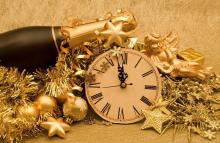 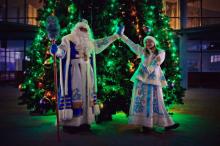 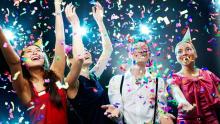 